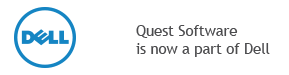 Quest® ChangeBASEMonthly Maintenance Release NewsletterWelcome to this June instalment of the ChangeBASE Maintenance Release newsletter. This is part of our continuous review and improvement process. Details of affected plugins and plugin groups are provided below.If you are an existing user and wish to apply these upgrades, as recommended, you will need to visit the Upgrade tab under “Options” in ChangeBASE.Summary:2 new plugins have been created in the Operating Systems and Best Practice Manager groups1 plugin has been updated and renamed in the Operating Systems groups2 plugins have been retired from various Virtualisation groups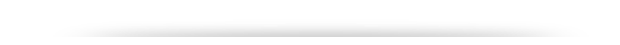 June 2013 Maintenance Release NotesNew PluginsWindows 7 groupWindows 8 groupWindows Server 2008 groupWindows Server 2012 groupHard Coded File References Scan - Files V1.04This new plugin has been created in all the Operating System plugin groups (Windows 7 etc.) to provide assessment of text-based files which have been analysed by ChangeBASE. This will search batch files, vbscripts, XML files etc. for hard-coded file references, and will analyse text-based files in MSI packages up to a file size threshold of 5000 bytes. Auto-fixing is not available in this plugin. Please note: This plugin requires ChangeBASE V5.1 or later.Best Practice Manager groupDrive Letter and UNC Analysis V1.06This new plugin provides detection of hard-coded drive letters and UNC paths. Previously these issues were detected by the Hard Coded File References Scan plugin, however it is more appropriate for these issues to be reported by this Best Practice plugin as the issues identified are not compatibility issues. Please note: This plugin requires ChangeBASE V5.1 or later.Updated and renamed PluginWindows 7 groupWindows 8 groupWindows Server 2008 groupWindows Server 2012 groupHard Coded File References Scan - MSI Tables V4.04This plugin, previously called Hard Coded File References Scan, has been reworked to provide improved performance and accuracy. The following changes have been made:It now identifies issues in a larger number of tables including the Property table and CustomAction tableThe plugin has been re-engineered to provide a significant increase in performance. Please note: This plugin requires ChangeBASE V5.0 or later.Retired PluginsVirtualisation - App-V groupVirtualisation - Citrix XenApp – streamed groupVirtualisation - Symantec Workspace Virtualization groupVirtualisation - VMware ThinApp groupHard Coded File References Scan V3.42This plugin (renamed in this maintenance release – see above) is available in the Operating System plugin groups (Windows 7 etc.) and will be run as part of the OS checks. There is no need to re-check this when the virtualisation tests are run, therefore it is being retired from the above groups. If you have this plugin in your system, it should be manually removed.Virtualisation - Citrix XenApp – streamed groupVirtualisation - Symantec Workspace Virtualization groupVirtualisation - VMware ThinApp groupApplication Size Limit V1.00The 4GB application size limit only applies to Microsoft App-V 4.x. This plugin is therefore being retired from the above groups. If you have this plugin in your system, it should be manually removed.